				 บันทึกข้อความ 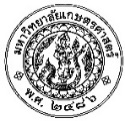 ส่วนงาน ภาควิชา....................................... คณะวิศวกรรมศาสตร์  โทร. ........................ ภายใน .....................ที่  อว 6501			                วันที่      	  เรื่อง   ขอรับการประเมินผลการสอนเพื่อขอตำแหน่งทางวิชาการเรียน  หัวหน้าภาค……………………………ข้าพเจ้า………………………………………………………… มีความประสงค์จะขอรับการประเมินผลการสอนเพื่อประกอบตำแหน่ง.......(ผู้ช่วยศาสตราจารย์/รองศาสตราจารย์)...................ในรายวิชา...............................รหัสวิชา…………………………… ภาคต้น/ภาคปลาย ปีการศึกษา................................ ทั้งนี้ ข้าพเจ้าได้แนบเอกสารเพื่อประกอบการยื่นขอประเมินผลการสอน ดังนี้แบบเสนอขอประเมินผลการสอนตำแหน่งทางวิชาการ (แบบ ก.พ.ว. 06)แบบประวัติส่วนตัวและภาระงานสอน (แบบ ก.พ.ว. 07)เอกสารประกอบการสอน/เอกสารคำสอน รายวิชา...................... จำนวน 4 ชุดจึงเรียนมาเพื่อโปรดพิจารณาอนุมัติ   											         	 (…………………………………………………………)			                                                       …………………………… เรียน คณบดีคณะวิศวกรรมศาสตร์	เพื่อโปรดพิจารณา      (…………………………………………………………)	            หัวหน้าภาค……………………………